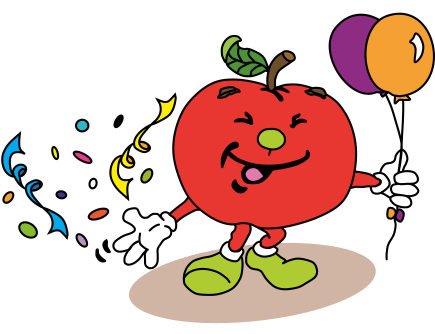 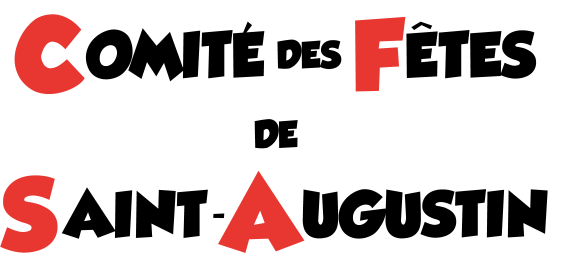 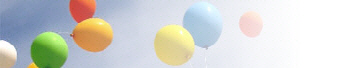 BULLETIN D’INSCRIPTION BROCANTE FÊTE DE LA POMMESAMEDI 20 et DIMANCHE 21 OCTOBRE 2018   (Tous les champs doivent être dûment remplis lisiblement)Je soussigné(e),NOM : ………………………………………….…………….………..	 Prénom …………………………………………….............................................Né(e) le ……………………..…………à : ………………………………….………………………… 	Dépt : …………………………..……………………………..Adresse : …………………………………………………..………………………………….……………………………………………….………….………..…………..CP …………………………………….Ville……………………………………………………………………………………………………………………………………..Tél. domicile  : 	……./……./……./……./…….	Tél. portable :      ………. /………. /………. /………. /…….…Adresse courriel : ………...…………………………………………........................…………….. @……………………………………………....………..………Pièce d’identité : C.N.I n° ……………………………………………………Passeport ou autre ………………………………….……………………….Délivré(e) le : …...  par …………………………..……………………………………………………………………………….…….………………………………..Information aux riverains : Présentation de la photocopie d’un justificatif de domicile Obligatoire - Bateau gratuit pour l’achat d’au moins un emplacement. En l’absence de Réservation, les emplacements pourront être vendus. 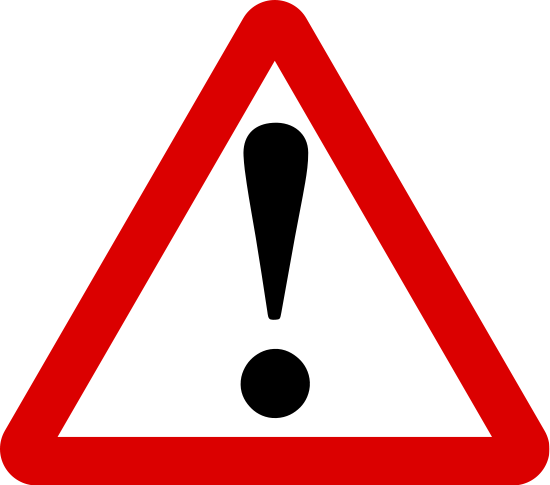 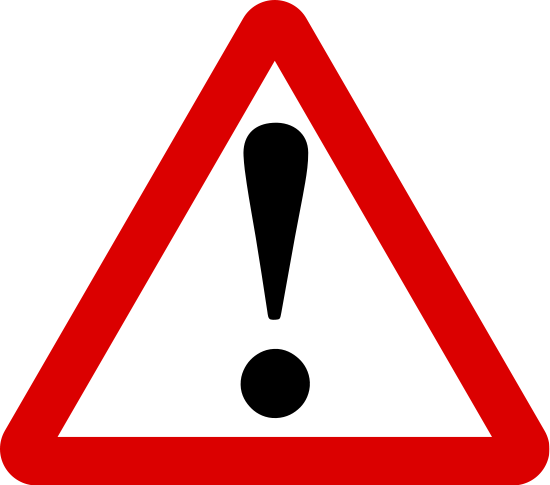 Je déclare sur l’honneur :L’exactitude des renseignements mentionnés ci-dessus,Ne vendre que des objets personnels et usagés (Article L 310-2 du Code de Commerce),N’avoir participé qu’à une seule autre manifestation de même nature au cours de l’année civile ou pas du tout. (Article R321-9 du Code pénal),Prendre connaissance du règlement et de le respecter lors de la manifestation.Ci-joint règlement de ……………… € pour…………………………………………….. emplacement (s)Le Samedi 20 octobre 2018					Le dimanche 21 octobre 2018Le samedi 20 et le dimanche 21 octobre 2018   Merci de cocher la case correspondantePar Chèque bancaire/postal : (nom banque) ………………….……………………………………………….. N°………………….………..Fait à ………………………………………… le ……….………………………..………	Signature obligatoire : Bulletin d’inscription à déposer à la mairie de Saint Augustin sous enveloppe à l’attention du Comité des Fêtes accompagné du règlement par chèque à l’ordre du comité des fêtes de Saint Augustin